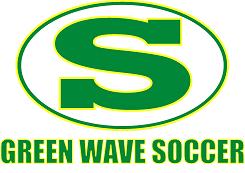 Summerville High School2023 Boys Soccer TeamName			Number		Year		Position		Connor Tuttle ©			  7		12		Defense		Jacob Russ	 ©			21		12		Midfield		Aidan Jackson ©	            	12		12		Midfield		Eli Savage				  6		12		Defense		Riley Caughell			  3		12		Wing	         	Cooper Riley			  4		12		Wing	          	Jayvyn Wynter			16 	          12		Offense		Tommy Jenkins			00	           12		Keeper		Mason Ayers                              14                 12              DefenseStephon Hudson                         11                 12              Wing            Collin Dahlman			01	           11		Keeper		Patrick Cox		            	  8		 11		CB	         	    Gunnar McNeish		           10		 11  		Striker		Nollan Riley			             9		 11		Wing	  Preston Smith			13		 11		StrikerLuca Duckworth			16		 11		StrikerEric Leon				  5		 11		Defense         	Paxton Elrod			20                 10		CB	    Bennett Kelley			  2		 10              DefenseCarter Wells			           18		 10		Striker Sam Willeford			 17		 10		Defense River Orbin				   9		   9		DefenseRhys Jones				   7		   9    		MidfieldLanden Malone			   5		   9          	MidfieldChristopher Marshall		  99		   9		Keeper		Head Coach:  Damon Dixon (864) 483-8776Assistant Coaches: Stephen DiPaulo (JV Head Coach)		       Derek Ayers		       Fab Jean-GillesManager: Andrew Beason (student)